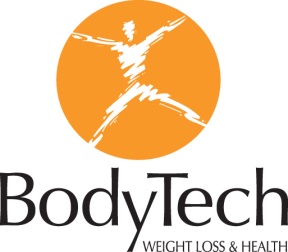 GLUTEN-FREE PRODUCT LISTBREAKFASTMaple Oatmeal MixOmelet MixFine Herbs and Cheese Omelet MixSOUPSMushroom Soup MixLeek Soup MixChicken Soup MixBroccoli and Cheese Soup MixSPECIALTY SELECTIONSPotato Purée MixChicken Breast with Dijonnaise SauceBeef StroganoffRaspberry Chocolaty BarMangosteen Powdered Water EnhancerPUDDINGS / JELLOButterscotch Pudding MixVanilla Pudding MixDark Chocolate Pudding MixMilk Chocolate Pudding MixBanana Pudding MixRaspberry Jelly MixSNACKSSouthwest Cheese Flavored CurlsWhite Cheddar RidgesDRINKSOrange Drink MixPineapple and Banana Drink MixBlueberry and Cran-Granata Drink MixPink Lemonade Drink MixLemon Tea Drink MixWildberry Yogurt Flavoured Drink MixCappuccino Drink MixChocolate Drink MixPeach and Mango Drink MixPiña Colada Drink MixVanilla Drink MixReady MadeReady-to-Serve Strawberry-Banana DrinkReady-to-Serve Cappuccino DrinkReady-to-Serve Chocolate PuddingMEAL REPLACEMENTS Ideal Complete - Chocolate Drink MixIdeal Complete - Vanilla Drink MixIdeal Complete - Strawberry Drink MixSUPPLEMENTSIdeal Salt5/22/14